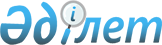 О внесении изменений в Кодекс законов о труде Казахской ССРЗакон Республики Казахстан от 5 апреля 1999 года № 362-1



          Внести в Кодекс законов о труде Казахской ССР, утвержденный 
Законом Казахской ССР от 21 июля 1972 г.  
 K723000_ 
  (Ведомости 
Верховного Совета Казахской ССР, 1972 г., Приложение к № 31 (917); 
1973 г., № 51; 1974 г., № 37; 1977 г., № 11; 1980 г., № 12; № 24; № 45,
ст.141; 1982 г., № 2, ст.25; 1983 г., № 46, ст.500; 1984 г., № 36, 
ст.447; 1985 г., № 45, ст.457; 1986 г., № 25, ст.242; № 28, ст.275; 
№ 49, ст.507; 1987 г., № 18, ст.227; № 43, ст. 518; 1988 г., № 16, ст.160; 
№ 27, ст.277; 1989 г., № 49, ст.445; 1990 г., № 43, ст.404; № 44, 
ст.410;№ 50, ст.467; 1991 г., № 26, ст.348; Ведомости Верховного 
Совета Республики Казахстан, 1992 г., № 6, ст.112; № 13-14, ст. 316; 
1993 г., № 3, ст.41, 56; 1994 г., № 9-10, ст.147; 1995 г., № 21, 
ст. 126; № 23, ст.152; Ведомости Парламента Республики Казахстан, 
1997 г., № 6, ст.66; Закон Республики Казахстан от 17 декабря 1998 г. 
 
 Z980323_ 
  "О внесении изменений и дополнений в некоторые 
законодательные акты Республики Казахстан по вопросам социального 
обеспечения", опубликованный в газетах "Егемен Казакстан" и 
"Казахстанская правда" 25 декабря 1998 г.) следующие изменения:




          в статье 159:




          в части первой слова "и, по их желанию, частично оплачиваемые отпуска 
по уходу за ребенком до достижения им возраста полутора лет с выплатой в 
эти периоды пособий за счет средств государственного бюджета независимо от 
продолжительности трудового стажа." заменить словами "с выплатой за эти 
периоды пособия по беременности и родам за счет средств работодателя 
независимо от продолжительности работы в организации.";    




          часть вторую исключить;




          в статье 162:




          часть первую изложить в следующей редакции:




          "Пособия по беременности и родам, а также пособия женщинам (мужчинам), 
усыновившим или удочерившим детей непосредственно из родильного дома, 
выплачиваются в течение всего отпуска по беременности и родам или отпуска 
за период со дня усыновления или удочерения и до истечения пятидесяти шести 
дней со дня рождения ребенка из расчета среднемесячной заработной платы, но 
не более десятикратной величины месячного расчетного показателя в порядке, 
определяемом Правительством Республики Казахстан.";




          часть вторую исключить;




          название главы 17 изложить в следующей редакции:




          "Глава 17. Социальное обеспечение работников";




          статью 232 исключить;




          статью 233 изложить в следующей редакции:




          "Статья 233. Социальное обеспечение работников за счет средств 




                                    работодателя 




          Работникам, а в соответствующих случаях и членам их семей, 
работодатель обязан за счет своих средств предоставить социальное пособие 
по временной нетрудоспособности (в том числе от трудового увечья и 
профессионального заболевания, по беременности и родам). 




          Социальное обеспечение осуществляется в порядке, установленном 
законодательными актами Республики Казахстан.




          За неисполнение или ненадлежащее исполнение своих обязательств по 




выплате указанных пособий работодатель несет ответственность, установленную 
законодательством Республики Казахстан.";
     в части первой статьи 234 слово "пятнадцатикратной" заменить словом 
"десятикратной";
     в статье 235 слова "в размере полного заработка" заменить словами "из 
расчета среднемесячной заработной платы, но не более десятикратной величины 
месячного расчетного показателя, в порядке, определяемом Правительством 
Республики Казахстан.".


     Президент
Республики Казахстан
      
      


					© 2012. РГП на ПХВ «Институт законодательства и правовой информации Республики Казахстан» Министерства юстиции Республики Казахстан
				